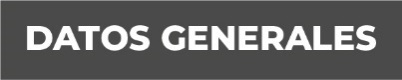 Nombre: Lidia Cano NuñezGrado de Escolaridad: Licenciatura en derecho.Cédula Profesional (Licenciatura): 11831866.Teléfono de Oficina: 2323248382.Correo Electrónico: Formación Académica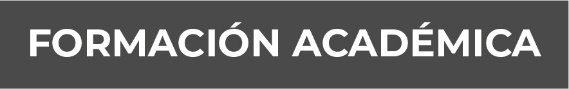 2011-2015Licenciatura en derecho.Universidad Del Golfo de MéxicoCampus Cosamaloapan, Veracruz.2008-2011BachilleratoLuis a. Beauregard Cosamaloapan, Veracruz.2005-2011SecundariaLuis a. Beauregard Cosamaloapan, Veracruz.Trayectoria Profesional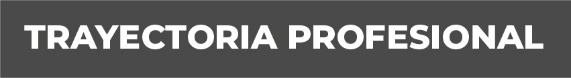 Julio 2020-enero 2021.Auxiliar de fiscal en la unidad de procuración de justicia XVIII distrito judicial en Cosamaloapan, Veracruz. Febrero 2019-julio 2020Meritorio en la especializada en la investigación de delitos de violencia contra la familia, mujeres, niñas, niños y trata de persona en el distrito XVIII Cosamaloapan, Veracruz.  Julio 2018-enero 2019Meritorio en la unidad integral de procuración de justicia XVIII distrito judicial en Cosamaloapan, Veracruz. 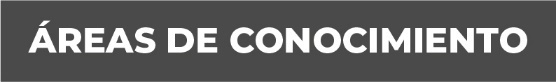 Derecho penal y constitucional.Derecho civil.Derecho laboral.